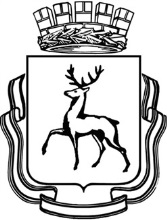 АДМИНИСТРАЦИЯ ГОРОДА НИЖНЕГО НОВГОРОДАМуниципальное бюджетное общеобразовательное учреждение«Школа № 60»просп. Ленина, д. 55,корп.3 г. Нижний Новгород, 603135, тел. (831) 252-78-07, факс (831) 252-79-36e-mail: lenruo60@mail.ru Утверждаю:Директор __________________А. М. Спекторский                         План мероприятий по противодействию коррупции в муниципальном бюджетном общеобразовательном учреждении «Школа №60»2016 годРазработка плана мероприятий по противодействию коррупции в МБОУ «Школа№60» на 2016 г. Назначение  ответственного за организацию и реализацию комплекса мероприятий по предотвращению коррупции в ОУ. Реализация мероприятий по усилению антикоррупционной деятельности в образовательном учреждении. Составление обоснованного плана финансово-хозяйственной деятельности образовательного учреждения и целевое использование бюджетных средств: -законности формирования и расходования внебюджетных средств;-распределения стимулирующей части фонда оплаты труда.-правильное распределение бюджетных ассигнований, субсидий,-эффективное использование и распределение закупленного в образовательное учреждение оборудования.Выработка предложений по совершенствованию мотивации и стимулирования труда работников образовательного учреждения. Предоставление сведений о заработной плате работников образовательного учреждения. Обеспечение права населения на доступ к информации о деятельности ОУ: -размещение на сайте образовательного учреждения нормативно-правовых актов, инструктивно-методических и иных материалов по антикоррупционной тематике; -размещение информации о телефоне доверия министерства образования Нижегородской области и отдела по вопросам образования администрации района на информационных стендах и сайте ОУ в сети Интернет для приема сообщений о фактах коррупционных проявлений; -размещение на сайте ОУ плана мероприятий по противодействию коррупции. -работа с обращениями граждан; -осуществление экспертизы обращений граждан, в том числе повторных, с точки зрения наличия сведений о фактах коррупции и проверки наличия фактов, указанных в обращениях. Проведение разъяснительной работы с работниками ОУ: о недопустимости принятия подарков в связи с их должностным положением; -по положениям законодательства Российской Федерации о противодействии коррупции в том числе об установлении наказания за коммерческий подкуп, получение и дачу взятки. о недопущении поведения, которое может восприниматься окружающими как обещание или предложение дачи взятки либо как согласие принять взятку или как просьба о даче взятки; организация антикоррупционного образования в образовательном учреждении: на педагогических советах, производственных совещаниях, Совете Учреждения, родительских собраниях; -оформление заказов на методические и учебные пособия по организации антикоррупционного образования в образовательном учреждении; доведение информации о выявленных случаях коррупции до правоохранительных органов.Внедрение электронного документооборота в деятельность образовательного учреждения. Тщательный отбор кадров в процессе комплектования. Организация приема, перевода и отчисления обучающихся. Совершенствование организации и проведения Г(И)А: -организация информирования участников ЕГЭ и их родителей (законных представителей); -определение ответственности должностных лиц, привлекаемых к подготовке и проведению Г(И)А за неисполнение, ненадлежащее выполнение обязанностей и злоупотребление служебным положением; -обеспечение ознакомления участников Г(И)А с полученными ими результатами;  -участие представителей Совета Учреждения в составе конфликтных комиссий; -организация получения, хранения, заполнения и выдачи документов государственного образца об основном общем образовании. -прием сообщений граждан о коррупционных правонарушениях на период государственной (итоговой) аттестации выпускников. -Размещение в сети Интернет публичного отчета директора школы. -Проведение анализа трудовых договоров, должностных инструкций работников образовательного учреждения и Устава с учетом интересов усиления борьбы с коррупцией. -Организация и проведение 9 декабря, в день Международного дня борьбы с коррупцией, различных мероприятий: проведение классных часов и родительских собраний на тему «Защита законных интересов несовершеннолетних от угроз, связанных с коррупцией», -проведение конкурсов рисунков антикоррупционной направленности, участие в районных конкурсах, акциях антикоррупционной направленности.Организация общественного контроля и оценки коррупционности в образовательном учреждении путем включения представителей родительского комитета, Совета Учреждения в составы наградных, конкурсных комиссий. Оказание содействия средствам массовой информации в широком освещении мер, принимаемых по противодействию коррупции. План работы   по противодействию коррупции на период с 01.01.2016 года по 31.12.2016 года по МБОУ «Школа №60»№ п/пМероприятияСроки проведенияОтветственныйОбеспечение права граждан на доступ к информации о деятельности МБОУ «Школа №60 Обеспечение права граждан на доступ к информации о деятельности МБОУ «Школа №60 Обеспечение права граждан на доступ к информации о деятельности МБОУ «Школа №60 Обеспечение права граждан на доступ к информации о деятельности МБОУ «Школа №60 1.Использование прямых телефонных линий с директором МБОУ «Школа 60»  в целях выявления фактов вымогательства, взяточничества и других проявлений коррупции, а также для более активного привлечения общественности к борьбе с данными правонарушениями.ПостоянноДиректор А.М.Спекторский2.Организация личного приема граждан директором школыПостоянноДиректор А.М.Спекторский3.Активизация работы по организации органов  самоуправления, обладающий комплексом управленческих полномочий, в том числе по участию в принятии решения о распределении средств стимулирующей части фонда оплаты трудаПостоянноДиректор А.М.Спекторский4Соблюдение единой системы муниципальной оценки качества образования с использованием процедур:- организация и проведение итоговой аттестации  в новой форме для 9-х классов;- аттестация педагогов школы;- мониторинговые исследования в сфере образования;- статистические наблюдения;- самоанализ деятельности МБОУ «Школа№60»;- создание системы информирования управления образования, общественности, о качестве образования в школе;- соблюдение единой системы критериев оценки качества образования (результаты, процессы, условия)-развитие института общественного наблюдения;- организация информирования участников ГИА и их родителей (законных представителей);- определение ответственности должностных лиц, привлекаемых к подготовке и проведению ГИА за неисполнение, ненадлежащее выполнение обязанностей и злоупотребление служебным положением;- обеспечение ознакомления участников ГИА с полученными ими результатами;- участие работников школы в составе ТЭК, предметных комиссий, конфликтных комиссий;Май- июньЗам.Директора О.А.Гладкова5.Организация систематического контроля  за получением, учетом, хранением, заполнением  и порядком выдачи документов государственного образца об основном общем образовании. Определение ответственности должностных лиц.ПостоянноДиректор А.М.Спекторский6.Усиление контроля  за осуществлением набора в первый класс.ПостоянноЗам.Директора И.Н.Чеснокова7.Постоянное информирование граждан об их правах на получение образованияПостоянноДиректор А.М.Спекторский8.Усиление контроля за недопущением фактов неправомерного взимания денежных средств с родителей (законных представителей) .ПостоянноДиректор А.М.Спекторский9.Организация систематического контроля за выполнением законодательства о противодействии коррупции в школе при организации работы по вопросам охраны трудаПостоянноДиректор А.М.Спекторский10.Обеспечение соблюдений правил приема, перевода и отчисления обучающихся из МБОУ «Школа №60» ПостоянноДиректор А.М.СпекторскийОбеспечение открытости деятельности образовательного учрежденияОбеспечение открытости деятельности образовательного учрежденияОбеспечение открытости деятельности образовательного учрежденияОбеспечение открытости деятельности образовательного учреждения1. Проведение Дней открытых дверей в школе. Ознакомление родителей с условиями поступления в школу и обучения в ней. январь 2016 по25 мая 2016 года Зам.Директора       Л.И.Тарасова2.Модернизация нормативно-правовой базы деятельности  школы, в том числе в целях совершенствования единых требований к обучающимся, законным представителям и работникам ОУЯнварь- март 2016 годаДиректорА.М.СпекторскийЗам. директораО.А.ГладковаИ.Н.Чеснокова3.Своевременное информирование посредством размещения информации на сайте школы, выпусков печатной продукции о проводимых мероприятиях и других важных событиях в жизни школыВ течение периодаЗам. ДиректораЛ.И.Тарасова4Усиление персональной ответственности работников школы за неправомерное принятие решения в рамках своих полномочий.ПостоянноДиректорА.М.Спекторский5Рассмотрение вопросов исполнения законодательства о борьбе с коррупцией на совещаниях при директоре, педагогических советахВ течение годаДиректорА.М.Спекторский6Привлечение к дисциплинарной ответственности работников школы, не принимающих должных мер по обеспечению исполнения антикоррупционного законодательства.По фактуДиректорА.М.Спекторский1.Изучение проблемы коррупции в государстве в рамках тем учебной программы на уроках обществознания.В течение годаУчитель обществознанияА.Ю.Пупликов2.Ознакомление обучающихся со статьями УК РФ о наказании за коррупционную деятельностьМарт 2016 годаУчитель обществознанияА.Ю.ПупликовСоциальный педагог школы3.Библиотечный урок «Про взятку»Январь 2016Зав.библиотекой Т.С.Игнатьева4.Книжная выставка в библиотеке  «Твои права и обязанности»Октябрь-ноябрь 2016Зав.библиотекой Т.С.Игнатьева5.Беседа «Каждый имеет право…».Февраль 2016Зав.библиотекой Т.С.Игнатьева6.Диспут «Про взятку» (9-11 классы)Сентябрь 2016Зам. ДиректораЛ.И.Тарасова1.Социологический опрос «Отношение учащихся школы к явлениям коррупции»Октябрь 2016Педагог-психолог2.Акция «Нет коррупции»Ноябрь 2016Зам.ДиректораЛ.И.Тарасова3.Конкурсная творческая работа (сочинение, эссе) среди обучающихся 7-11 классов  на  темы:  «Если бы я стал президентом», «Как бороться со взятками»,  «Легко ли всегда быть честным?»Апрель 2016Учителя русского языкаКлассные руководители4.Проведение серии классных часов «Открытый диалог» со старшеклассниками (8-9 кл.), подготовленных с участием обучающихся по теме антикоррупционной направленности:-Мои права.-Я- гражданин.-Потребности и желания.(1-4 класс).-Гражданское общество и борьба с коррупцией.-Источники и причины коррупции.-Учащиеся против коррупции.-Условия эффективного  противодействия коррупции.-Почему в России терпимое отношение к коррупции (9-11 классы)Февраль-май 2016 годаЗам. ДиректораЛ.И.ТарасоваКлассные руководители1-11 классов5.Проведение тематических классных часов, посвященных вопросам коррупции в государстве:( 7-11 классы)-Роль государства в преодолении коррупции.-СМИ и коррупция.Январь -декабрь 2016Классные руководители.6.Конкурс среди учащихся на лучший плакат антикоррупционной направленностиДекабрьУчитель ИЗО7. Организация и проведение к Международному дню борьбы с коррупцией (9 декабря), различных мероприятий:оформление стендов  в Школе;проведение классных часов и родительских собраний на тему «Защита законных интересов несовершеннолетних от угроз, связанных с коррупцией».обсуждение проблемы коррупции среди работников Школыанализ исполнения Плана мероприятий противодействия коррупции в ШколеДекабрьЗам. ДиректораЛ.И.ТарасоваКлассные руководителиРабота с педагогамиРабота с педагогамиРабота с педагогамиРабота с педагогами1.Корректировка планов мероприятий по формированию антикоррупционного мировоззрения обучающихся.ЯнварьКл. руководители2.Размещение на сайте ОУ правовых актов антикоррупционного содержанияПостоянноЗам.ДиректораЛ.И.Тарасова3.Заседание ШМО классных руководителей «Работа классного руководителя по формированию антикоррупционного мировоззрения обучающихся»СентябрьРуководитель ШМО 4.Встречи педагогического коллектива с представителями правоохранительных органовМартЗам.ДиректораЛ.И.ТарасоваРабота с родителямиРабота с родителямиРабота с родителямиРабота с родителями1.Размещение на сайте ОУ правовых актов антикоррупционного содержанияВ течение годаЗам.ДиректораЛ.И.Тарасова2.Участие в публичном отчете школыСентябрьДиректорА.М.Спекторский3.Встреча родительской общественности с представителями правоохранительных органовСентябрь-октябрьДиректор А.М.Спекторский4День открытых дверей школыМарт-апрельДиректор А.М.Спекторский5Родительские собрания по темам формирования антикоррупционного мировоззрения учащихсяВ течение годаКл. руководители6Круглый стол с участием администрации школы и  родительской общественности по вопросу  «Коррупция и антикоррупционная политика школы»    ДекабрьДиректор А.М.Спекторский7Привлечение родительской общественности для участия в работе  жюри  школьных конкурсов.Родительский комитетПо мере проведения мероприятий